RESISTANCERaising awarenESs of MaritIme Spatial planning imporTANCESchool of Advanced Studies - School SuperioreFerrara 16-17-18 Novembre 2022Ferrara, November 16th – 17th - 18th, 2022Sealogy 2022AGENDA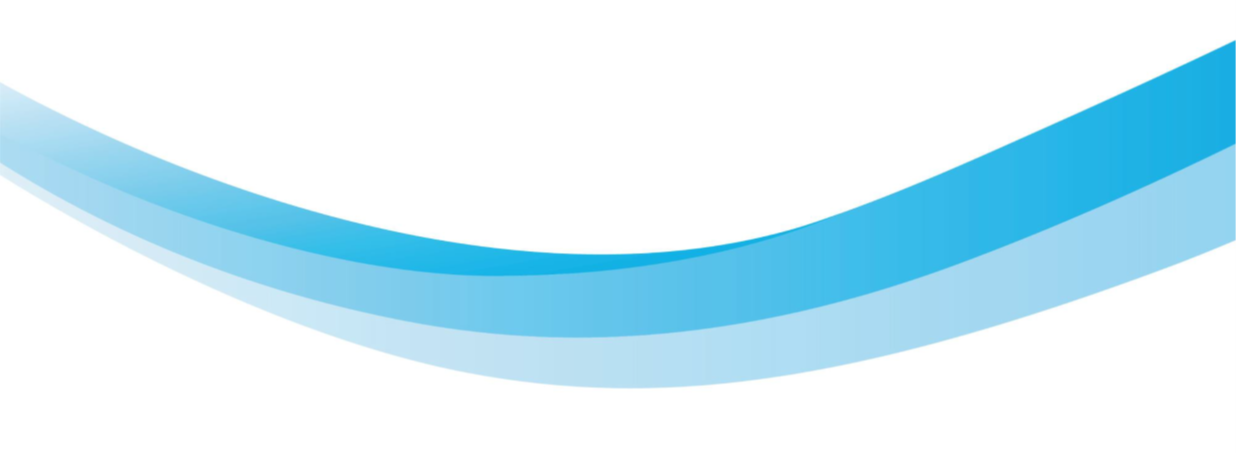 TEMI PRINCIPALI - MAIN THEMESCapitalization of INTERREG projects in the RESISTANCE clusterUsing maritime spatial planning (MSP) to ensure the sustainability of economic activities and environment and biodiversity Impact of social and climate change on marine and human healthTourism and enjoyment of the environmental and archaeological heritage in maritime spacesScientific Committee: Prof. Carmela VaccaroDr. Elena MarrocchinoDr. Corinne CorbauSecretary:Dr. Elena Marrocchino 	mrrlne@unife.itDr. Maria Grazia Paletta 	pltmgr@unife.itSALA SCIROCCOMercoledì 16 Novembre 2022Wednesday 16th November 202210.30 - 13.00Chairman: XXX, Dr. Elena Marrocchino10.30 - Welcome speech Prof.ssa Olga Bortolini        Direttrice Dipartimento di Scienze dell’ambiente e della prevenzione Università di Ferrara10.40 - Corinne CORBAU, Carmela VACCARO (Università degli studi di Ferrara)“Presentation of Interreg IT-HR Net4mPlastic project”11.00 - Andrijana DEDIC (Municipality of Podstrana) (online)		“Presentation of Interreg IT-HR ECOMAP project and IT-HR RESISTANCE project”11.20 - Alice PARI (Fondazione Cetacea onlus)“Soundscape in the North Adriatic Sea and their impact on marine biological resourseces”11.40 - Martina MONTICELLI (Fondazione Cetacea onlus)“MARLESS -Marine Litter cross-border awareness and innovation actions”12.00 - Zorana ŠKARE, M. JONJIĆ, R. MULIĆ, A. RUSSO (Healthy City and University of Split) (online)	“The impact of civil society and social engagement on the sustainable development of ports”12.20 - Piergiorgio VASI (Regione Emilia Romagna)		xxxxxxxxxxxxxxxxxx DORY project12.40 - Giulio POJANA (Università CaFoscari Venezia)		Xxxxxxxxxxxxxxxxxxxxxx~~~13.00 – 14.00 Lunch break~~~					14.00 - 16.00Chairman: Dr. Chiara Visentin, Dr. Giovanna Bucci14.00 - Vadis PAESANTI (FEDAGRIPESCA - Confcooperative)“Mestieri e prodotti di pesca e acquacoltura in Emilia-Romagna”14.20 - Luca CHIODINI, Piergiorgio Vasi (Regione Emilia-Romagna)“Gli areali di pesca e le AZA (Aquaculture Zone Advocated) nella programmazione MSP (Maritime spatial planing): l’esperienza del progetto DORY“Fishing areas and AZA (Aquaculture Zone Advocated) in the MSP (Maritime spatial planing) organization; DORY project experience”14.40 - Barbara Davidde, Giovanna BUCCI (Soprintendenza Nazionale per il patrimonio culturale subacqueo)“Maritime Spatial Planning and Cultural Heritage”“Pianificazione dello Spazio Marittimo e Patrimonio Culturale Subacqueo”15.00 - Tatiana CHENET (Università degli Studi di Ferrara)“Microplastiche nei pesci: sono pericolose per la salute degli organismi marini?”“Microplastics in fish: are they dangerous for the health of marine organisms?”15.20 - Chiara VISENTIN	 (Università degli Studi di Ferrara)“Meteo-tsunamis: the hazard in the coastal areas”“Meteo-tsunami: il rischio nelle zone costiere”15.40 - Zeljana NIKOLIC, Toni KEKEZ (University of Split) (recorded presentation)“Assessment of coastal flood exposure due to climate change and extreme wind generated waves”SALA SCIROCCOGiovedì 17 November 2022Thursday 17th November 20229.30 - 12.30Chairman: Prof. Giuseppe Castaldelli, Dr. Elena Marrocchino9.30 – Welcome speech9.35 – Massimiliano MAZZANTI (Università degli studi di Ferrara)“Maritime spatial planning: socio economic evaluations for policy and planning - Pianificazione dello spazio marittimo: valutazioni socioeconomiche per la politica e la pianificazione”9.55 – Giuseppe CASTALDELLI (Università degli studi di Ferrara)“Il progetto Life Agree, un modello di cooperazione fattiva tra le parti pubbliche e private per la gestione di un ecosistema complesso e la mitigazione degli effetti del cambiamento climatico”10.35 – Barbara MIKAC, Marina COLANGELO, Eugenio FOSSI e Federica COSTANTINI (Università di Bologna)“Aquaculture as a vector for the introduction and transport of alien species in the Mediterranean sea - Acquacoltura come vettore per l'introduzione e trasporto delle specie aliene nel Mar Mediterraneo”10.55 - Donata CANU (OGS-Istituto Nazionale di Oceanografia e di Geofisica Sperimentale) (online)“Impacts of human activities and climate change in the North Adriatic - Impatti delle attività umane e dei cambiamenti climatici nell'Adriatico settentrionale”11.15 - Giuseppe PESSA (Ente/soggetto attuatore del progetto VEGAL/FLAG del Veneziano)	“Azioni dirette degli operatori della pesca nel progetto FISHING FOR FUTURE”“Direct Actions of Fishermen in the FISHING FOR FUTURE Project".11.35 - Natalija DUNIC (Institute of Oceanography and Fisheries – IOF, Split) (online)“Lates known facts of the Mediterranean future climate”11.55 - Natalija DUNIC (Institute of Oceanography and Fisheries – IOF, Split) (online)“How is Global Warming affecting the Adriatic area”~~~12.30 – 14.00 Lunch break~~~14.00 - 16.00Chairman: Prof. Luca M. Neri, Dr. Ilaria Conti, 					Dr. Elena Marrocchino14.00 - Luca Maria NERI, Ilaria CONTI (Università degli studi di Ferrara)“Microplastic uptake within human cells is time to and dose dependent and displays a specific intracellular distribution”.14.20 - Viviana SCOGNAMIGLIO (Istituto di Cristallografia - CNR) (online)	“Ultime tendenze sui biosensori a base di alghe: una convergenza di tecnologie trasversali”“Latest trends in algae-based biosensors: a convergence of cross-cutting technologies'14.40 - Carmela VACCARO (Università degli studi di Ferrara)“Acidificazione dell’Adriatico e strategie di resilienza”15.00 - Monica BERTOLDO (Università degli Studi di Ferrara)“Mxxxxxxxx”15.20 – Elena MARROCCHINO, Antonello AQUILANO, Maria Grazia PALETTA, Carmela VACCARO (Università degli Studi di Ferrara)“Caratterizzazione granulometrica e determinazione della concentrazione dei metalli pesanti nei sedimenti a sostegno della gestione sostenibile dei porti turistici: esempi dal progetto Interreg ECOMAP”“Particle size characterization and heavy metal concentrations in sediments to support the sustainable management of marinas: examples from the Interreg ECOMAP project.”15.40 - Chiara TELLOLI, Antonietta RIZZO (ENEA - Agenzia nazionale per le nuove tecnologie, l'energia e lo sviluppo economico sostenibile)“Isotope and hydrogeology”“Isotopi e idrogeologia”SALA GRECALEVenerdì 18 November 2022Friday 18th November 20229.30 - 12.30Chairman: Prof. Ursula Thun Hohenstein, Dr. Giovanna Bucci9.30 - Welcome speech (UNIFE)9.40 - Barbara DAVIDDE, Giovanna BUCCI (Soprintendenza Nazionale per il patrimonio culturale subacqueo)“Amphitrite Project - Underwater archeology for all in digital parks – Anteprima”“Progetto Amphitrite - L'archeologia subacquea per tutti nei parchi digitali – Anteprima”10.00 - Salvo EMMA (Soprintendenza del Mare (Palermo))“Underwater cultural itineraries in Sicily”“Itinerari culturali sommersi in Sicilia.”10.20 - Giovanna BUCCI (Federazione ITA F07 CMAS Diving center Italia)“S.UND.A.I. Project - Sustainable Underwater Archaeological Itineraries at Isola delle Femmine (PA)”“Il Progetto S.UND.A.I. Intinerari archeologici subacquei sostenibili a Isola delle Femmine (PA)”10.40 - Fabrizio SGROI (Soprintendenza del Mare (Palermo))“I relitti profondi di Sicilia: nuove prospettive per il turismo culturale subacqueo”“The deep wrecks of Sicily: new perspectives for underwater cultural tourism”11.00 - Fabio VALLAROLA (Comune di Ancona)“MPA's Networks: born for biodiversity conservation, grown with a scientific tourism”“I network delle AMP: nate per la conservazione della biodiversità, cresciute con un turismo scientifico”11.20 - Ursula THUN HOHENSTEIN (Sistema Museale di Ateneo (SMA)- Università di Ferrara)“XXXXXXXX”11.40 – Carmela VACCARO (Università degli studi di Ferrara)“Prodotti della pesca documentati dallo studio dei segnacoli tombali della necropoli di Spina” 